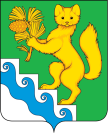 	АДМИНИСТРАЦИЯ БОГУЧАНСКОГО РАЙОНА            ПОСТАНОВЛЕНИЕ08.12.2023г.	                            с. Богучаны                                №1294-пО введении режима функционирования «ПОВЫШЕННАЯ ГОТОВНОСТЬ» на территории Богучанского района, в связи с опасными метеорологическими явлениямиВ соответствии с Федеральным законом от 21.12.1994 №68-ФЗ «О защите населения и территорий от ЧС природного и техногенного характера», постановлением Правительства Российской Федерации от 30.12.2003 №794 «О единой государственной системе предупреждения и ликвидации чрезвычайных ситуаций», Законом Красноярского края от 10.02.2000 №9-631 «О защите населения и территории Красноярского края от чрезвычайных ситуаций природного и техногенного характера», учитывая решение районной комиссии по предупреждению и ликвидации чрезвычайных ситуаций и обеспечению пожарной безопасности от 08.12.2023 № 62/3-130  руководствуясь ст. 7, 43, 47 Устава Богучанского района Красноярского края, в связи с получением экстренного предупреждения от Главного управления МЧС России по Красноярскому краю №ИВ-237-20925 от 07.12.2023 г. о вероятном возникновении чрезвычайных ситуаций, вызванной опасными метеорологическими явлениями на территории Богучанского района, ПОСТАНОВЛЯЮ:1. Установить с 08.12.2023 г. с 18.00 ч. для органов управления и сил муниципального звена территориальной подсистемы единой государственной системы предупреждения и ликвидации чрезвычайных ситуаций Богучанского района режим функционирования «ПОВЫШЕННАЯ ГОТОВНОСТЬ».2. Установить местный уровень реагирования для органов управления и сил муниципального звена территориальной подсистемы единой государственной системы предупреждения и ликвидации чрезвычайных ситуаций Богучанского района3. Утвердить перечень превентивных мероприятий, направленных на предупреждение чрезвычайной ситуации, согласно приложению №1.4. Контроль за исполнением настоящего постановления возложить на и. о. заместителя Главы Богучанского района по ЛПК, экологии, природопользованию и ПБ С. И. Нохрина.5. Опубликовать настоящее постановление в официальном вестнике Богучанского района и на официальном сайте муниципального образования Богучанский район.6. Настоящее постановление вступает в силу со дня подписания.И. О. Главы Богучанского района                                           В. М. ЛюбимПриложение №1к постановлению №   1294-п от  08.12.23 г.Перечень превентивных мероприятий,направленных на предупреждение чрезвычайной ситуации№ п/пМероприятиеОтветственныеСрок1Осуществлять контроль за поддержанием в постоянной готовности системы оповещения и информирования населения о чрезвычайных ситуациях.Начальник отдела ГО и ЧСПостоянно2- организовать сбор, анализ и оценку складывающейся оперативной обстановки на территории Богучанского района;-  обеспечить взаимодействие сил и средств районного звена ТП РСЧС;- обеспечить своевременное предоставление донесений согласно табеля срочных донесений в ЦУКС ГУ МЧС России по Красноярскому краю;- обеспечить информирование и оповещение населения о введении режима функционирования «повышенная готовность» на территории Богучанского района, складывающейся обстановки и прогнозе погодных условий.ЕДДСПостоянно3При возникновении ситуаций, связанных с усилением ветра при низких температурах, обеспечить безопасность электросетевого хозяйства, обеспечить бесперебойную работу дежурных бригад и диспетчерских служб.1.Начальнику Ангарского филиала АО «КрасЭКО»2.Директору ООО «Лессервис» п. Ангарский3.  Директору РЭС ПАО «МРСК-Сибири» «Красноярскэнерго»Постоянно4Рекомендовать проведение мероприятий по патрулированию автомобильных дорог, а также ограничению движения транспорта. Начальнику отдела МВД России по Богучанскому районус.08-17.12.23г5- организовать выполнение комплекса превентивных мероприятий;
- быть готовым к реагированию;- проверить готовность к работе резервных источников; электропитания;
- организовать оповещение и информирование о состоянии обстановки или чрезвычайной ситуации через все имеющиеся средства (мобильное приложение системы оповещения 112, ЕДДС, пожарной службы и др.) 
- запретить:-проводить постоянный мониторинг оперативной обстановки, связанной с объектами теплоснабжения, оперативно реагировать на все возникающие проблемы в сфере теплоснабжения на подведомственных территориях. 
- уделить особое внимание домам с печным отоплением, провести беседы с жителями.Главы сельсоветовПостоянно6Обеспечить проведение работ по прогнозированию вероятности возникновения чрезвычайной ситуации на территории.Отдел ГО ЧС и ПБПостоянно7Обеспечить круглосуточное дежурство руководителей и должностных лиц органов управления и сил РСЧСОтдел ГО ЧС и ПБс.08-17.12.23г8Обеспечить непрерывный сбор, обработку и передачу органами управления и силами РСЧС данных о текущем состоянии территории.Отдел ГО ЧС и ПБПостоянно9Обеспечить информирование населения о приёмах и способах защиты от чрезвычайных ситуацийОтдел ГО ЧС и ПБПостоянно10Обеспечить восполнение резервов материальных ресурсов и финансовых средств созданных для ликвидации чрезвычайных ситуацийОтдел ГО ЧС и ПБПостоянно